　　　　　　　　4/6・7（土・日）名古屋地区クラス別競技会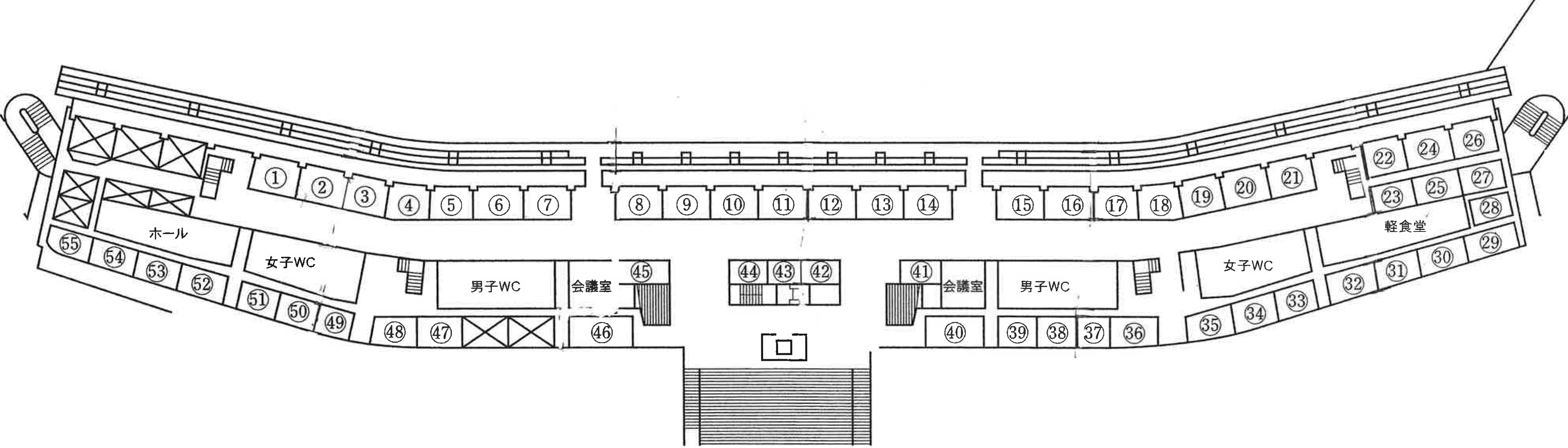 1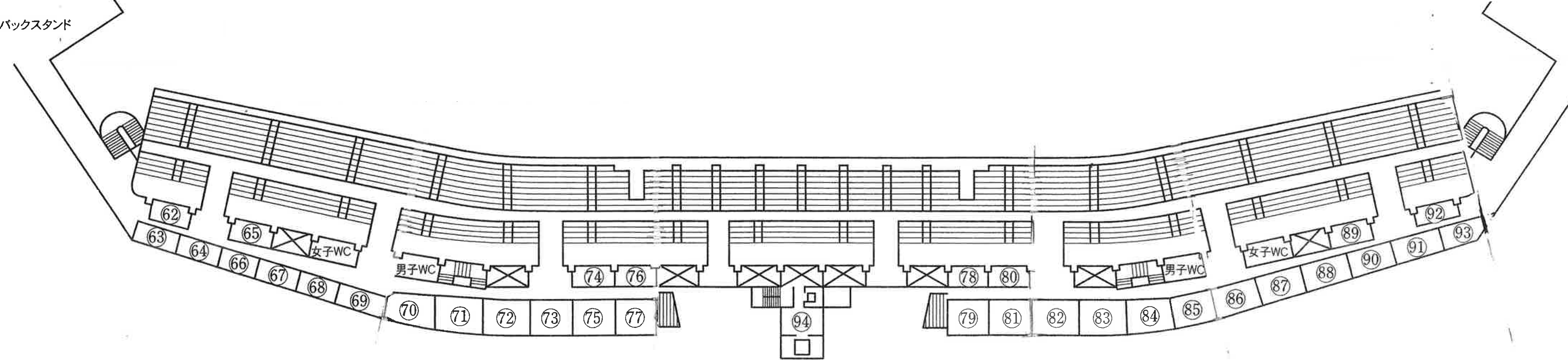 